Jokainen vastuuhenkilö vastaa aloituskokouksessa/lupapäätöksessä sovittujen menettelyiden mukaisesti työvaiheiden tarkastamisesta. Ilmanvaihtotöiden pääasiallinen tarkastaja on yleensä ilmanvaihtotyön työnjohtaja. Jokainen tarkastusvaihe on merkittävä asiakirjaan. Tarkastusasiakirjaan tulee lisätä siitä mahdollisesti puuttuvat oleelliset tarkastusvaiheet kohteen mukaisesti. Huomautukset ja mahdolliset poikkeamat perusteluineen on merkittävä tarkastusasiakirjaan.Tämä tarkastusasiakirja täytetään ilmanvaihtotyön tarkastusten mukaisesti ja palautetaan Kiteen rakennusvalvontaan ennen osittaista loppukatselmusta (käyttöönottokatselmus) tai viimeistään loppukatselmuksen yhteydessä.IV-TÖITÄ KOSKEVAT HUOMAUTUKSET, VÄHÄISET POIKKEAMAT PERUSTELUINEEN SEKÄ MUUT TEHDYT TARKASTUKSETKohteen mukaiset oleelliset tarkastukset on tehty ja täydennetty tähän tarkastusasiakirjaan._____________________________________________________________________________________Päiväys 		Työnjohtajan allekirjoitus ja nimenselvennysViranomainen täyttää (  ) Asiakirja on toimitettu rakennusvalvontaan ja hyväksytty. (  ) Asiakirjasta puuttuu oleellisia tarkastuksia eikä asiakirjaa voida hyväksyä.____________________________________________________________________________________Vastaanottopäivämäärä	Allekirjoitus ja nimenselvennysKiteen kaupunkiYmpäristölautakuntaRakennusvalvontaKiteentie 2582500 KiteeILMANVAIHTOTYÖN (IV) TARKASTUSASIAKIRJAVersio 1Julkaistu 2.5.2019Rakennusluvan tunnus:Rakennusluvan tunnus:KiinteistötunnusRakennuspaikan osoiteVastaava työnjohtaja		Puhelinnumero	SähköpostiVastaava työnjohtaja		Puhelinnumero	SähköpostiIV-työnjohtaja  		Puhelinnumero	SähköpostiIV-työnjohtaja  		Puhelinnumero	SähköpostiIlmanvaihtojärjestelmän asentaja(t)	Puhelinnumero	SähköpostiIlmanvaihtojärjestelmän asentaja(t)	Puhelinnumero	SähköpostiTyövaiheetOkPäiväysTarkastajaHuom.1.IV-työnjohtaja on hyväksytty.2.Lupapäätös on lainvoimainen ja sen ehdot on huomioitu.3.Kiinteistön ilmanvaihtosuunnitelmat ovat ajantasaiset ja työmaalla käytössä.4.Tarvittavat selvitykset riskillisistä työvaiheista on tehty ja huomioitu työn suorittamisessa.5.Kanaviston ja laitteiden asennusten tarkastus on suoritettu.6.Kanaviston tiiveys suunnitelman mukainen. Erillinen tiiveyskoe ja pöytäkirja, mikäli käytetyt kanavaosat eivät ole tyyppihyväksyttyjä.7.Rakennuksen tilojen puhtaus on varmistettu ennen säätöä.8.Kanaviston, laitteiden puhdistettavuus ja puhtaus on tarkastettu ennen laitteiden säätöä.9.Koneellisen ilmanvaihdon tulo-/poistoilmaventtiilit on tarkastettu.10.Painovoimaisen ilmanvaihdon tulo-/poistoventtiilit on tarkastettu.11.Palopellit on tarkastettu.12.Palo-, lämpö- ja ääneneristykset tarkastettu.TyövaiheetOkPäiväysTarkastajaHuom.13.Ilmamäärien säätö ja mittaus eri käyttötilanteissa on suoritettu. Venttiilit lukittu. Pöytäkirja liitetty tähän tarkastusasiakirjaan.14.Äänitasot sisällä ja ulkona tarkastettu.15.IV-järjestelmän ominaissähkön kulutus (SFP) on mitattu. Pöytäkirja liitetty tähän tarkastusasiakirjaan.16.Käyttö- ja huolto-ohjeet on luovutettu käyttäjälle.17.Käytönopastus on pidetty.18.Ilmanvaihtojärjestelmän mahdolliset muutokset on päivitetty suunnitelmiin. 19.Ilmanvaihtojärjestelmä on suunnitelmien ja lupaehtojen mukainen.20.Loppukatselmus on pidetty.TyövaiheHuomautukset / tarkastuksetPäiväysAllekirjoitus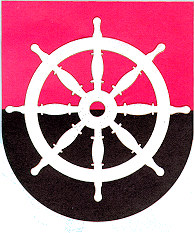 